Les unités de longueurs CE2Corrigés des exercices p98-99Cherchons :➞On cherche la distance la plus courte entre 6 m et 440 cm . Comme les deux distances sont exprimées dans des unités différentes, pour pouvoir les comparer on doit les exprimer dans la même unité, et donc les convertir dans une même unité(comme on a fait pour les masses) ➞ On va donc convertir les mètres en centimètres. Pour cela on peut utiliser le tableau de conversionCombien de centimètres y a-t-il dans un mètre ? 1 m = 100 cm. ➞ donc 6 m = 600 cm.Comme 600 cm > 440 cm, c’est Mahina qui est la plus proche.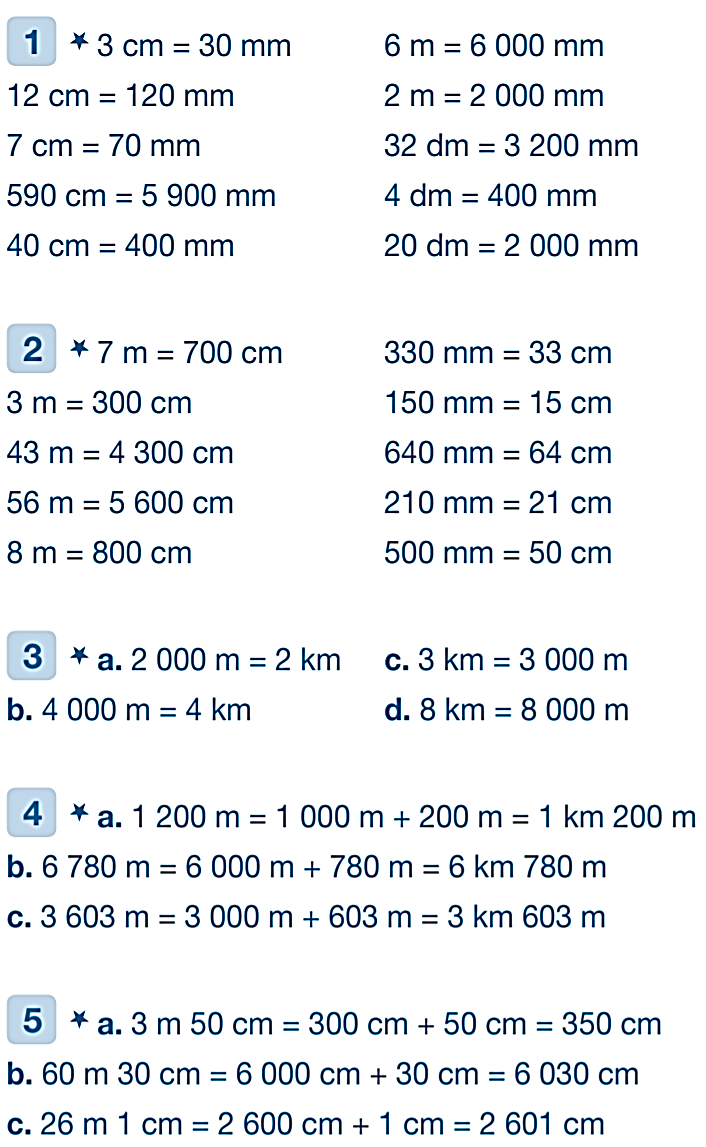 